390005, г. Рязань, ул. Дзержинского, д.71                                 Телефон:   (4912) 21-46-61, 21-46-63, 21-46-65ОГРН 1036212005642 	                                                            Факс:         (4912) 92-02-76ИНН 6228038235                                                                            E-mail: sh3.ryazan@ryazangov.ruГодовой календарный учебный график на 2023-2024  учебный годОрганизация образовательного процесса в школе регламентируется учебным планом, годовым календарным графиком, расписанием учебных занятий, расписанием звонковПродолжительность учебного года: продолжительность учебного года  для 10-х классов с 01.09.2023 по 26.05.2024г.;продолжительность учебного года  для 11-х классов с 01.09.2023 по 25.05.2024г. (для  11-х  классов окончание учебного года определяется ежегодно в соответствии с расписанием государственной итоговой аттестации.)для  10 – 11-х  классов – 34 недели.Продолжительность каникул в течение учебного года:для 10- 11 -х классов – 30 календарных дней;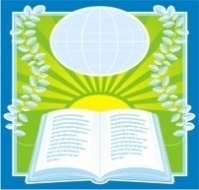 МУНИЦИПАЛЬНОЕ БЮДЖЕТНОЕОБЩЕОБРАЗОВАТЕЛЬНОЕ УЧРЕЖДЕНИЕ«ШКОЛА № 3 «ЦЕНТР РАЗВИТИЯ ОБРАЗОВАНИЯ»ПРИНЯТО на заседании педагогического совета МБОУ «Школа № 3»  (протокол  № 4  от 25.05.2023 г.)УТВЕРЖДАЮ  директор МБОУ «Школа № 3» _____________Г.В.Чепурная  введено  в  действие  приказом  №  105/1-Оот  25.05.2023 г.внесены изменения  от   22.08.23 на основании письма УО и МП № 05/1-10-4029-Исх.Учебное времяКаникулы1 четвертьсроки01.09.2023 г. – 27.10.2023 г.с 28.10.2023 по  05.11.2023 1 четвертьпродолжительность8 учебных недель9  дней2 четвертьсроки06.11.2023 г. – 27.12.2023г.с 28.12.2023 по 08.01.2024 2 четвертьпродолжительность7  учебных недель 3 дня12 дней3 четвертьсроки09.01.2024 г. – 22.03.2024 г.с 23.03.2024 по 31.03.2024 3 четвертьпродолжительность10  учебных недель 4 дня9 дней4 четвертьсроки01.04.2024 г. – 26.05.2024г.4 четвертьпродолжительность8 учебных недель14 недельпромежуточная аттестация в     10 -х  классахпромежуточная аттестация в     10 -х  классах10.05.2024-18.05.2024г.10.05.2024-18.05.2024г.